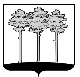 
ГОРОДСКАЯ  ДУМА  ГОРОДА  ДИМИТРОВГРАДАУльяновской областиР Е Ш Е Н И Ег.Димитровград  28  октября  2020  года  							       №52/437  .Об установлении границ территории, на которой осуществляется территориальное общественное самоуправление «Чемпион»Руководствуясь частью 1 статьи 27 Федерального закона от 06.10.2003 №131-ФЗ «Об общих принципах организации местного самоуправления в Российской Федерации», частью 2 статьи 16 Устава муниципального образования «Город Димитровград» Ульяновской области, Положением о территориальном общественном самоуправлении в городе Димитровграде Ульяновской области, рассмотрев обращение инициативной группы граждан, проживающих в границах территории, на которой осуществляется территориальное общественное самоуправление, Городская Дума города Димитровграда Ульяновской области третьего созыва решила:1. Установить границы территории, на которой осуществляется территориальное общественное самоуправление «Чемпион»: Территория, на которой осуществляется территориальное общественное самоуправление, расположена на территории многоквартирных домов 114, 116, 118, 120, 122, 124, 126, 128, 130 по ул.Черемшанской, многоквартирных домов 49, 51, 55, 65 по ул.Алтайской, многоквартирных домов 34, 36, 38, 40, 42 по ул.Восточной в восточной части Центрального жилого района города Димитровграда Ульяновской области.Границы территории, на которой осуществляется территориальное общественное самоуправление проходят по северной границе земельного участка многоквартирного дома 51 по ул.Алтайской, по северо-западной, северной, северо-восточной границам земельного участка многоквартирного дома 55 по ул.Алтайской, по северо-западной, северной, северо-восточной границам земельного участка многоквартирного дома 65 по ул.Алтайской, по северной границе земельного участка многоквартирного дома 38 по ул.Восточной, по западной и северной границам земельного участка многоквартирного дома 42 по ул.Восточной, по северной и восточной границам земельного участка многоквартирного дома 40 по ул.Восточной, по восточной и южной границам земельного участка многоквартирного дома 34 по ул.Восточной, по восточной и южной границам земельного участка многоквартирного дома 36 ул.Восточной, по южной границе земельного участка многоквартирного дома 38 по ул.Восточной, по южным границам земельных участков многоквартирных домов 65, 55 по ул.Алтайской, по восточным границам земельных участков многоквартирных домов 51,49 по ул.Алтайской, по восточной, северо-западной, северной границам земельного участка многоквартирного дома 114 по ул.Черемшанской, по северной границе земельного участка многоквартирного дома 116 по ул.Черемшанской, по западной и северной границам земельного участка многоквартирного дома 118 по ул.Черемшанской, по северной и восточной границам земельного участка многоквартирного дома 124 по ул.Черемшанской, по северной границе земельного участка многоквартирного дома 122 по ул.Черемшанской, по западной, северной и восточной границам земельного участка многоквартирного дома 126 по ул.Черемшанской, по восточной границе земельного участка многоквартирного дома 128 по ул.Черемшанской, по восточной и южной границам земельного участка многоквартирного дома 130 по ул.Черемшанской, по южной границе земельных участков многоквартирных домов 122, 120, 118, 116 по ул.Черемшанской, по южной и западной границам земельного участка многоквартирного дома 114 по ул.Черемшанской, по западной границе земельных участков многоквартирных домов 49, 51 по ул.Алтайской.2. Настоящее решение подлежит официальному опубликованию и размещению в информационно-телекоммуникационной сети «Интернет» на официальном сайте Городской Думы города Димитровграда Ульяновской области (www.dumadgrad.ru).3. Настоящее решение вступает в силу со дня, следующего за днем его официального опубликования.4. Контроль исполнения настоящего решения возложить на комитет по социальной политике и местному самоуправлению (Воскресенский).Председатель Городской Думыгорода ДимитровградаУльяновской областиГлава города ДимитровградаУльяновской области                                 А.П.Ерышев                       Б.С.Павленко     